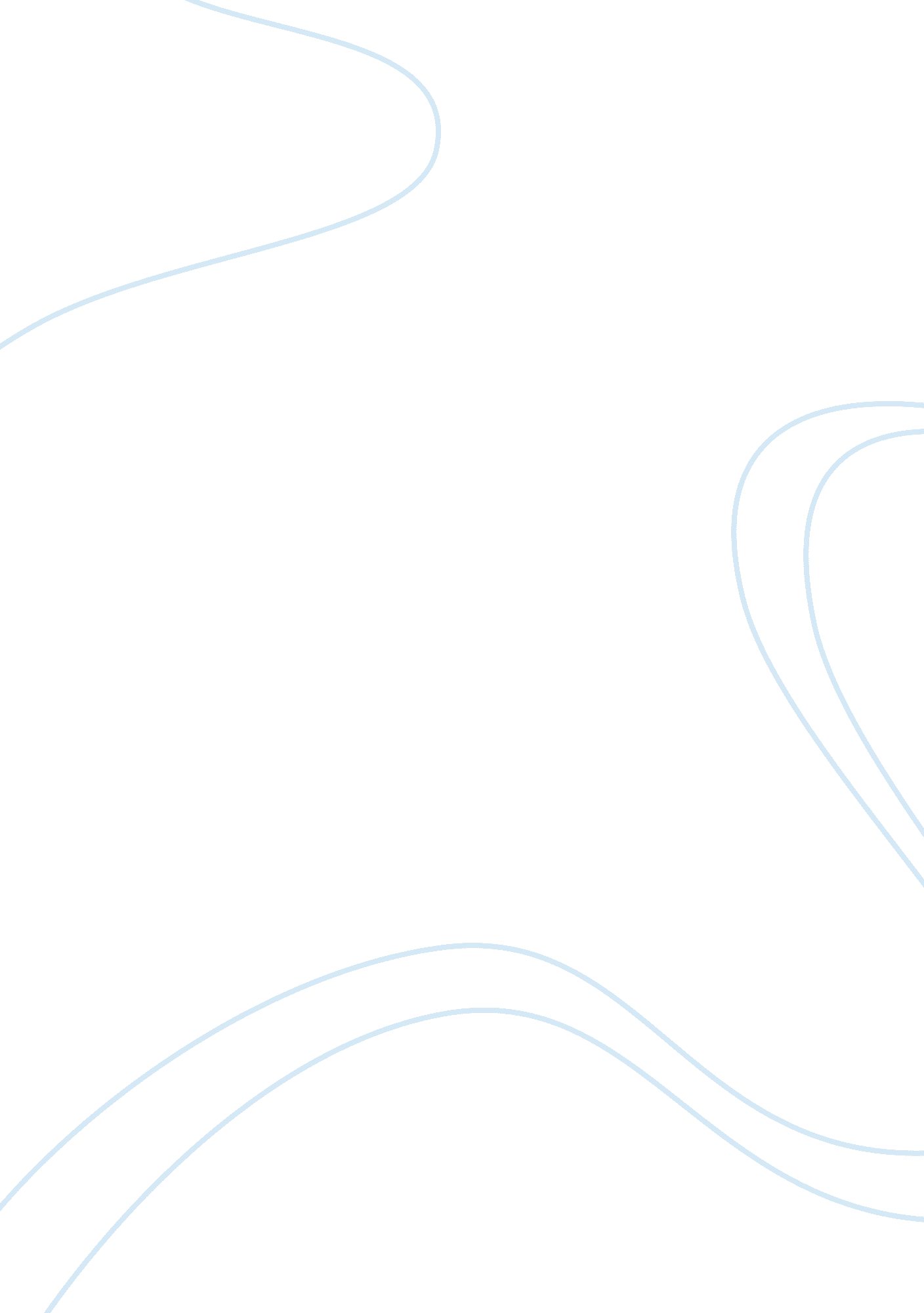 Psychology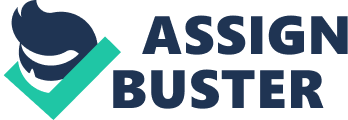 Psychology Psychology has always enticed me endlessly. Being a female and well-acquainted with the norms of Business Administration from AIU London, I believe that I have the passion to make it big within the psychological tenets. I came to London in 2003 and decided for my own self that I needed to learn the English language. This was because I felt that it was important to master the universally accepted dictum. 
I ran a cosmetics company in Morocco before I pursued the degree course. I gained a fair understanding of marketing basics and thus the same facilitated me in my work domains. English bolstered my comprehension regarding the European Business Model – for the sake of knowing how the business strategies would shape up within the future. Within my BBA course, I gained a much needed exposure in the subjects of administration, communication, management and marketing. 
As for my personality, I have proactively remained a very ambitious and highly motivated individual. I adapt to different things easily and my command over four different languages makes me unique in my own righteous way. I love spending time playing golf and tennis. I seek to know more and more about cultural understandings and issues. In the same vein, traveling has remained as one of my most revered pastimes. 
I want to learn psychology due to the fact that it asks for interaction with people on a constant basis. I plan to complete my Masters in Psychology and thus I believe the foundation course would help me to firm up my basics within the subject. As for the future, I look forward to getting a respectable job within the International Relations departments of some esteemed governmental organization. I would request the management at the helm of affairs to support my candidature at Regents College so that I could enliven my dream of learning the science of psychology. 
I will remain indebted to the staff, providing me with a much needed opportunity to broaden my horizon and further polish my skills. 
Yours truly, 
N. Eloufir 
Word Count: 340 